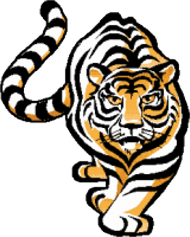 English Learner Advisory Committee (ELAC)MinutesTuesday, September 15, 20159:00 am Parent Center Room 10I. 	Welcome/Call to Order 	Mrs. Javelosa	Meeting was called to order at 9:00II.	Orientation	A PowerPoint presentation was completed regarding functions and duties of ELAC.Of the seven parents present, two parents indicated that they were not sure if they could commit to the committee. It was suggested that we announce the opportunity for participation in the committee at Back to School Night and have another ELAC meeting on Tuesday, September 22.Parents also requested that the meeting be held at 8:30 rather than 9:00.Parents had several questions regarding the reclassification process and concerns about the EL Program in Middle School.III.	AnnouncementsBack to School night will be Thursday, September 17th.IV.	Adjournment		Meeting was adjourned 10:00Minutes respectfully submitted by Mrs. Javelosa on behalf of ELAC.Our next meeting will be September 22, 2015 at 8:30 Parent Center Room 10.Comité Asesor para Alumnos Aprendices de Inglés (ELAC)ActaMartes, 15 de septiembre, 20159:00 Centro de Padres Aula 10I. 	Bienvenida/Apertura de la reunión	Mrs. JavelosaLa reunión se llamo al orden a las 9:00.II. 	OrientaciónSe hizo una presentación PowerPoint detallando las funciones y responsabilidades de ELAC.De los siete padres presentes, dos indicaron que no estaban seguras si podian comprometerse al comité. Fue sugerido que debiéramos anunciar la oportunidad de participar en este comité la noche de regreso a la escuela o Back to School Night y que debiéramos hacer otra reunión de ELAC el martes 22 de septiembre.Padres tambien pidieron que la reunión se haga a las 8:30 y no a las 9:00.Padres tuvieron varias preguntas sobre el proceso de reclasificación y dudas sobre el programa para los aprendices de inglé(s en Middle School.VII.	AnunciosNoche de regreso a la escuela (Back to School Night) será jueves 17 de septiembre.VIII.	Clausura de la reuniónSe clausuro la reunion a las 10:00.Acta es respetuosamente rendida por la Sra. Javelosa de parte de ELAC.La proxima reunión será el 22 de septiembre, 2015 a las 8:30 en el Centro de Padres Sala 10.